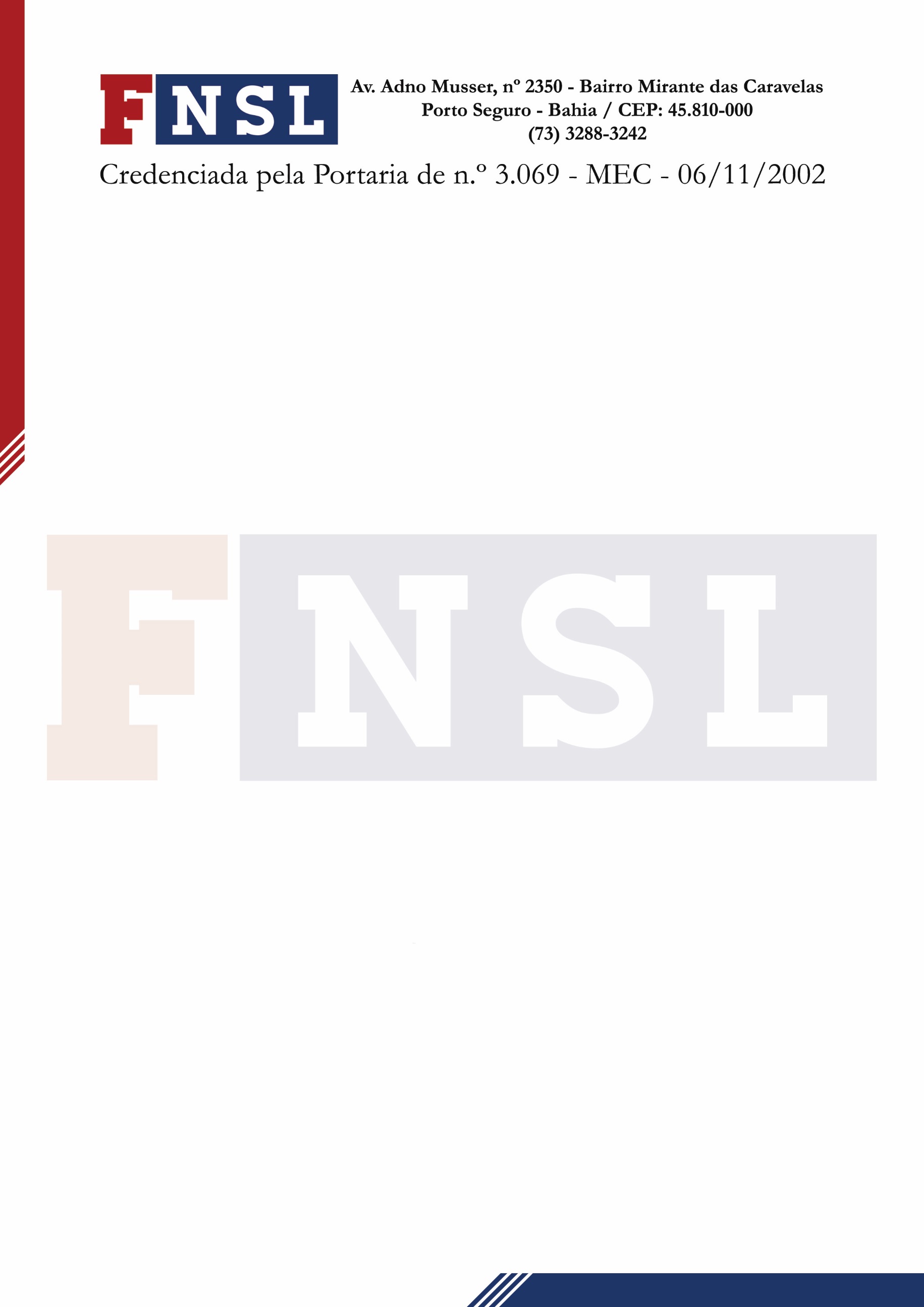 Portaria Nº 014/2021 - DG/FNSL ALTERA A COMISSÃO PRÓPRIA DE AVALIAÇÃO – CPA PARA O BIÊNIO 2021/2022A Diretoria Geral da Faculdade Nossa Senhora de Lourdes – FNSL, no uso de suas atribuições legais e com base no Regimento Interno da Instituição;CONSIDERANDO o dispositivo legal através da Lei nº 10.861 – MEC, de 14/04/2004, e da Portaria nº 2051 – INEP, de 09/07/2004, que determina a constituição da Comissão Própria de Avaliação de cada Instituição de Ensino Superior. CONSIDERANDO o disposto no PDI – Plano de Desenvolvimento Institucional e no Regimento Interno da Faculdade Nossa Senhora de Lourdes, quanto ao Processo de Avaliação Institucional.RESOLVEArt.1º - Designar a Comissão Própria de Avaliação – CPA da Faculdade Nossa Senhora de Lourdes, para o biênio 2021-2022 com a seguinte composição: Representante do Corpo Docente: Flaelma Almeida da Silva (Coordenadora)Elissandro dos Santos Santana (Substituto)Representante do Corpo Discente:Nilton Almeida Júnior (Titular) Kathrin Souza Anjos (Substituto) Representante do Corpo Técnico Administrativo: Kirialle Soares Medeiros (Titular) Raíssa Beatriz Marques Pereira (Substituto)Representante da Sociedade Civil: Tiago Maciel Nascimento (Titular) Thawan Dias Santana Tannes (Substituto) Art.2º - Esta Portaria entra em vigor na data de sua publicação, revogada as disposições em contrário. REGISTRA-SE E CUMPRA-SE. Porto Seguro/BA, 11 de junho de 2021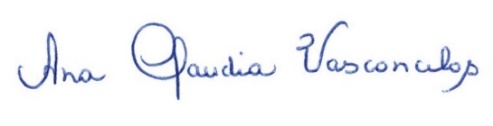 Ana Claudia VasconcelosDiretora Geral 